Jona Muster • Musterweg 77 • 12130 Stadt • Tel.: +49 176 6934443 • Email: jona.muster@gmail.com MusterfirmaHuman ResourcesMartina HundertmarkJulie-Wolfthorn-Straße 110115 BerlinBerlin, 09. Februar 2022Bewerbung für ein Praktikum als Webdesigner bei Agentur WEBFLY GmbH KölnSehr geehrte Frau Muster,für ein Praxissemester bei WEBFLY interessiere ich mich besonders wegen Ihres internationalen Kundenportfolios, Ihrer Spezialisierung auf die Medizinbranche und Ihrer innovativen Projekte. Gerne will ich in diesem kreativen Umfeld mein Talent einbringen und meine Kenntnisse aus dem Studium in der Praxis anwenden. Ihr Team werde ich mit meiner Motivation und meiner schnellen Auffassungsgabe bestens unterstützen. Aktuell studiere ich Kommunikationsdesign im 4. Semester an der Bauhaus Universität in Weimar. Der Studiengang zeichnet sich besonders durch die praxisnahen Kurse aus. So habe ich bereits mehrere Projekte mit der Adobe Suite umgesetzt. Dabei spezialisiere ich mich auf Typografie, Animationen und interaktive Interfaces. Vor wenigen Wochen habe ich mein erstes Branding für Volvo fertiggestellt, der besonders meine kreativen Marketingideen gelobt hat. Erste Arbeitserfahrung  habe ich durch meine freiberufliche Tätigkeit als Grafik Designer gesammelt. Neben den Vorlesungen erstelle ich Logos, Visitenkarten und Webflow-Seiten und verhandele dabei direkt mit dem Auftraggeber. Ich weiß also, wie ich Konzepte vorstelle und Verhandlungen führe. Besonders positiv hervorgehoben werde ich dabei für meine Flexibilität, meine kreative Denkweise und mein Talent für UI-Design.In Ihrem Team bin ich ein hoch motivierter und kreativer Praktikant, der Ihre Kunden mit frischen und modernen Webdesigns begeistert. Ich freue mich auf ein persönliches Kennenlernen.Mit freundlichen Grüßen,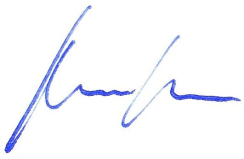 Jona MusterVideo-Anleitungen zur Bearbeitung dieser Vorlage: https://lebenslaufdesigns.de/wp-content/uploads/Anleitung-zur-Bearbeitung.pdf